h تذكر أن1-أفكار ابن خلدون تشابهت مع أفكار راتزل  بالنسبة للدولة حيث انهما نظرا لها باعتبار انها كائن حي ينمو ويتطور2-كتب ارسطو كتاب السياسية وابن خلدون كتاب مقدمة التاريخ وراتزل كتاب الجغرافيا السياسية وكيلن أول من استخدم مصطلح الجيوبولتيك3-ارسطو اشهر من كتب في الجغرافيا السياسية  بينما ابن خلدون يمثل اسهام المسلمين بينما راتزل المؤسس الحقيقي للجغرافيا السياسية4-مفهوم الجغرافيا السياسية أفضل من مفهوم الجيوبولتيك لأن الجيوبوليتك يبرر التوسع الخارجي بإعتباران الدولة كائن حي ينموكما فعل الالمان5-ارسطو تناول مفهوم الدولة المثالية ومكوناتها الخمسة بينما ابن خلدون وضع اطار عام لدورة حياة الدولة بينما راتزل اعتبرها كائن حي6-الجغرافيا السياسية فرع من فروع الجغرافيا البشرية7-مجالات الجغرافيا السياسية ثلاثة وهي 1- الدولة ومقوماتها  2 -التحليل السياسي للقوة   3--النظام العالمي  8- الجغرافيا السياسية تختلف عن الجيوبولتيك فالأولي تدرس الكيان القائم للدولة كما هو فعلا وهي ثابتة(استاتيكي) بينما الثانية ترسم تصورا لما يجب ان تكون عليه الدولة وهي تتسم بالتطور وهما يتفقان في الدراسة(الدولة) ولكن يختلفان في( الهدف)9-استخدام تقنيات الجغرافيا الحديثة  أدي الي  1-وفرة البيانات والمادة العلمية الدقيقة التي تفيد الدارسين عن مناطق الحدود والممرات والمضايق ومناطق النزاعات (الاستشعار عن بعد)    2-أصبح العالم وحدة واحدة (القرية الكونية) بحيث اصبحت الجغرافيا السياسية  جغرافية حية علي الهواء(وسائل الاتصالات )3-مساعدة متخذي القرارات في اتخاذ القرارات السياسية الحكيمة في ضؤ ماتوفره من بيانات ومعلومات(نظم المعلومات)10- للجغرافية السياسية العديد من الاهداف منها 1-تفسير سلوك الوحدات السياسية  2-تحليل الظاهرات السياسية     3-تحديد عناصر القوة والضعف للدولة  4-المشاركة في اقتراح حلول للمشكلات السياسية  5-أداة تثقيف للشعوب     6--توفير البيانات والمعلومات اللازمة لاتخاذ القرارات11-ساعدت الجغرافيا السياسية في حل الكثير من القضايا والمشكلات مثل اعادة ترسيم الحدود السياسية بعد الحرب العالمية الاولي كذلك مشكلة طابا12-راتزل فسر تكون الخريطة السياسية نتيجة للصراع بين الكائنات الحية(الدول) ووضح هذا في مؤلفه الجغرافيا السياسية13-التحليل السياسي للقوة يعني دراسة الابعاد الجغرافية للصراع بين القوي المتنافسة  علي مسرح السياسة العالمية14-الدولة اهم مجالات دراسة الجغرافيا السياسية من حيث مقوماتها الطبيعية والبشرية وعوامل قوتها15-النظام العالمي الجديد يتميز بالشمولية  لأنه يشمل مجالات فرعية اخري عديدة مثل العولمة والأحلاف العسكرية والتكتلات الاقتصادية والامن المائي1-رمسيس الثاني عقد أول معاهدة سلام في التاريخ مع خاتوسبل ملك الحيثيين عام1278ق.م2-العلاقات الدولية في العصور القديمة والوسطي تنوعت بين1-علاقات الحرب (الفرس والروم) والسلام(رمسيس الثاني) أو جوار(الدولة الاسلامية)3-العلاقات الدولية توسعت وتحولت الي افاق أوسع وتعددت مجالاتها في العصر الحديث وقيام الثورة الصناعية ووجود القوي الاستعمارية حيث شملت العالم بأسره أما حاليا في صورة بعثات دبلوماسية متتعددة مابين السياسية والعسكرية والثقافية الخ4-العوامل المؤثرة في العلاقات الدولية هي...(تستمد الدولة وزنها السياسي منها)  (مهم جدا)5-الوزن السكاني للصين جعلها تحصل علي مقعد دائم في مجلس الامن6-الحرب العالمية الاولي ادت الي نشأة عصبة الامم بينما الحرب العالمية الثانية ادت الي نشأة الامم المتحدة7-عصبة الامم فشلت بسبب...............1-عدم انضمام الولايات المتحدة والاتحاد السوفيتي 2-انسحاب المانيا واليابان)3-عدم امتلاكها قوة عسكرية 4-قيام الحرب العالمية الثانية 1939بينما يؤخذ علي الامم المتحدة عدة اعتبارات مثل.........  1-هيمنة الدول الكبري عليها 2-عدم الحيادية في بعض القضايا مثل (فلسطين)8-تتعدد طرق حل النزاعات بين الدول وقت السلم دلل1-المفاوضات .     2-- الوساطة (طرف ثالث بين متصارعين)        3-- المساعي الحميدة ( دولة متبرعة قد تكون صديقة للطرفين)4- التوفيق ( إحالة النزاع إلي لجنة محايدة مهمتها تقديم إلي الطرفين يتضمن اقتراحات واضحة من اجل إجراء تسوية بينهما).     5- التحكيم , وهذا هو الأسلوب القانوني حيث يصدر الحكم بين دولتين   مثل قضية طابا 9-قوة الدولة ووزنها السياسي(علاقاتها الدولية) وجهان لعملة واحدة اذ ان العوامل المؤثرة فيهما واحدة( الطبيعية والبشرية)10-كانت بلاد الشام مسرحا للصراع بين دولتي الفرس والروم............................................................................................................................................................ 1-فكرة النظام العالمي الجديد تعود الي زمن الحرب العالمية الاولي علي يد الرئيس الامريكي ويلسون ثم شاع بعد حرب الخليج 2-النظام العالمي الجديد لم يكن ثمرة اتفاق بين الدول , وإنما فرضته ظروف العالم في الفترة التي تلت الحرب الباردة3-انهيار الاتحاد السوفيتي افقد العالم التوازن الدولي مما سمح بوجود النظام العالمي الجديد4-  أهم المتغيرات(العوامل)التي ساعدت  في وجود النظام العالمي الجديد (مهم)  1-سعي دول أوربا الغربية, لاستكمال وحدتها بمحورها الاقتصادي ,والسياسي, والاجتماعي,  2- سعي الدول الصناعية الأسيوية الناشئة للحصول علي مكانة هامة في الساحة الاقتصادية والسياسية ومن هذه الدول( الصين كوريا,  ).3- ظهور اليابان وألمانيا كقوتين عظميين لهما دورهما الفعال والمؤثر في النظام الاقتصادي العالمي والأسواق العالمية.4- الثورة الصناعية الثالثة والتي يطلق عليها الثورة المعلوماتية, وظهور الثورة العلمية والتكنولوجية.5- إيجاد حلول لعدد من القضايا العالمية مثل انتهاء الحرب العراقية الإيرانية, وانتهاء الاحتلال السوفيتي لأفغانستان, والحرب الأهلية  اللبنانية  6- تدعيم دور هيئة الأمم المتحدة في الحفاظ  علي السلم والأمن الدوليين, وتكوين قوات حفظ السلام القادرة علي أداء مهماتها.5-يتميز النظام الدولي العالمي الجديد بعدد من الخصائص أو السمات هي:1- الثورة الهائلة في وسائل الاتصال.                2- تنويع الإنتاج بطريقة اقتصادية.  3- بروز ظاهرة الاعتماد الدولي المتبادل.4- تدويل المشاكل والقضايا التي يواجهها العالم.    5- تحرير التجارة العالمية.     6- التحول الذي طرا علي مبدأ السيادة الوطنية. : أهداف النظام الدولي العالمي الجديد:  1- المحافظة علي الاستقرار العالمي واحترام دور الأمم المتحدة.2- احترام سيادة كل دولة, واستقلالها وعدم المساس بوحدتها الوطنية.3- نشر قيم الديمقراطية , واحترام حقوق الإنسان وحق الشعوب في تقرير مصيرهاتأثير النظام العالمي الجديد علي الدول المتقدمة والنامية::0(هام جدا)1- احتكار مطلق للسلاح, والمال, والتكنولوجيا من قبل دول الغرب ألرأسمالية ومن ثم تحويل كثير من المساعدات الاقتصادية والمالية والتكنولوجية والتبادل التجاري لصالح العلاقات الجديدة بين شرق أوربا والغرب عموما علي حساب الدول النامية.2-  .يدور الصراع الراهن حول التكنولوجيا لتوظيفها من اجل الوصول إلي اعلي معدلات الإنتاج ولذلك يدور الصراع الخفي علي المواد الخام التي تدخل في الصناعات التكنولوجية المتقدمة مثل: اليورانيوم والذي تتوافر خاماته في بعض الدول النامية وخاصة إفريقيا  3-تضاؤل الدور الذي يلعبه حركة عدم الانحياز في العلاقات الدولية, والتي ضمت في عضويتها غالبية الدول النامية في أسيا وإفريقيا وأمريكا اللاتينية  4- كان من أهم أسباب سقوط الاتحاد السوفيتي سابق عجزه عن التطوير نظم إنتاجه الاقتصادي مقارنة بالمستوي السائد في الدول الغربية, ويعد هذا درس لكل الدول النامية , وجرس إنذار لها بإصلاح أوضاعها الاقتصادية بالاعتماد علي الذات أولا.5- التدخل الأمريكي في الشئون الداخلية لبعض الدول.    6- اختراق الأمن الثقافي العربي من خلال إحلال قيم العولمة السلبية.7- انتشار العنف , وقيام الحرب الأهلية, وحروب الحدود كما حدث في الصومال والكونغو وأفغانستان 1- مقومات التكتلات الاقتصادية   1-جغرافية(الاتصال الارضي)      2- بشرية وتكنولوجية 0(الحجم السكاني الكبير لتوفر الايدي العاملة والاسواق)    3-   اقتصادية (تنوع الموارد-توفر عناصر الانتاج الرئيسية مثل رأس المال-توفر البنية التحتية)    4-   سياسية     5-  عسكريةملحوظة   المقومات العسكرية ليست من المقومات الرئيسية لقيام التكتل غالبا  ولكنها اساس بقاءه وحمايته والحفاظ عليه من التكتلات الاخري 2-أهداف التكتلات ألاقتصادية -الحصول علي مزايا الانتاج الكبير2-تنويع الإنتاج-تخفيف اثر الصدمات الخارجية4-رفع مستوي رفاهية المواطني3- قارن بين الاتحاد الاوربي ومجلس التعاون لدول الخليج4-يتمتع سكان دول مجلس التعاون بخصائص مشتركة   عكس الاتحاد الاوربي   1) الدين   2) اللغة (اللغة العربية)    3) الجوار.   4) التاريخ المشترك.  5) العادات والتقاليد  6) تشابه الأنشطة الاقتصادية للسكان أما الاتحاد الاوربي فيتميز بالتنوع في خصائصه سواء الطبيعية أو البشرية (لغات (23لغة)-ديانات(مسيحية-اسلام)5- قارن بين( 6- قيام الاحلاف العسكرية 1-ردع الأعداء: ويكون هدفا أساسيا للأحلاف العسكرية الدفاعية, والتي تنشا بدوافع الخوف من خطر مشترك يهدد الدول المتحالفة,  2-زيادة القوة:  تسعي الدول إلي زيادة قوتها من خلال سياسة التحالف كبديل لسياسة التسلح المنفردة, والتي تستنزف موارد اقتصادية هائلة, 3-تسوية النزاعات بين الدول الاعضاء بالطرق السلمية    4-حماية المصالح المشتركة6- انهيار حلف وارسو عام1991 , بدأت منذ عام 1985م عندما تولي الرئيس السوفيتي السابق (جورباتشوف) السلطة في الاتحاد السوفيتي, وأعلن عن سياسته الإصلاحية السياسية والاقتصادية 2* غير أن سياسة   (جورباتشوف) فشلت في إيجاد نظام أكثر تطورا,3- انتقال عدوي الإصلاح إلي دول أوربا الشرقية, وبدأت النزعة الانفصالية تظهر بين الجمهوريات السوفيتيةمن ناحية ,ودول حلف وارسو وكان عام1990م عام بداية تسارع التغيرات إذ هدم سور برلين ,مع الوحدة الألمانية,  4-بدأت الجمهوريات السوفيتية بإعلان نفسها دول مستقلة, مستغلة الفوضى السياسية   وهذا ما سهل علي دول حلف وارسو التحلل من التزاماتها في الحلف  خاصة بعد انهيار الاتحاد السوفيتي نفسه,  أعلنت روسيا في عام 1991م حل الحلف رسميا.7-كان لإنشاء حلف شمال الاطلسي أثر علي المستوي الدولي والاقليمي1-زيادة حدة الحرب الباردة بين المعسكرين الشرقي والغربي, إذ انشأ الاتحاد السوفيتي حلف (وارسو),لمواجهة حلف شمال الأطلسي 2-انهماك الحلفين في سياسية سباق التسلح ,مما أدي إلي إرهاق اقتصاد الولايات المتحدة والاتحاد السوفيتي  3-إضعاف هيئة الأمم المتحدة بسبب التنافس بين القوي ألكبري مما أدي إلي عدم قدرة المنظمة الدولية علي تحقيق الأمن والسلم الدوليين4- لحلف شمال الأطلسي مجهودات كبيرة في حفظ السلام العالمي:التدخل في البوسنة والهرسك عام 1995م ونشر قوات حفظ السلام فيها2- إرسال قوات الحلف إلي مقدونيا لمهمة حفظ السلام عام 2001م.3- تدخل قوات الحلف للتخفيف من اثأر الزلزال الذي ضرب باكستان عام 2006م.         4-إغاثة المتضررين من إعصار كاترينا الذي اجتاح الولايات المتحدة عام 2006م.لعبت منظمة الأمم المتحدة  دورا بارزا في حل بعض المشكلات والنزاعات الدولية:من الناحية السياسية:1-* مساندة حركات التحرر في العالم مثل تونس والجزائر. حل العديد من النزاعات الطويلة أو التخفيف من حدتها عن طريق إرسال قوات متعددة الجنسيات كما حدث في أفغانستان والعراق. إرسال مراقبين دوليين في مناطق التوتر مثل الشرق الأوسط وشبة القارة الهندية. إرسال قوات حفظ السلام لبعض الدول مثل البوسنة وكرواتيا.  من الناحية الإنسانية:* تقديم المساعدات للاجئين في العالم مثل فلسطين والبوسنة والهرسك.* تقديم الإغاثة الإنسانية في مناطق الكوارث الطبيعية مثل الزلازل والفيضانات.* دعم حقوق الإنسان في مناطق مختلفة في العالمملحوظة  يمتلك الوطن العربي مقومات التكامل الاقتصادي (نذكرها) أما اذا تحقق التكامل (نذكر أهمية التكتلات الاقتصادية)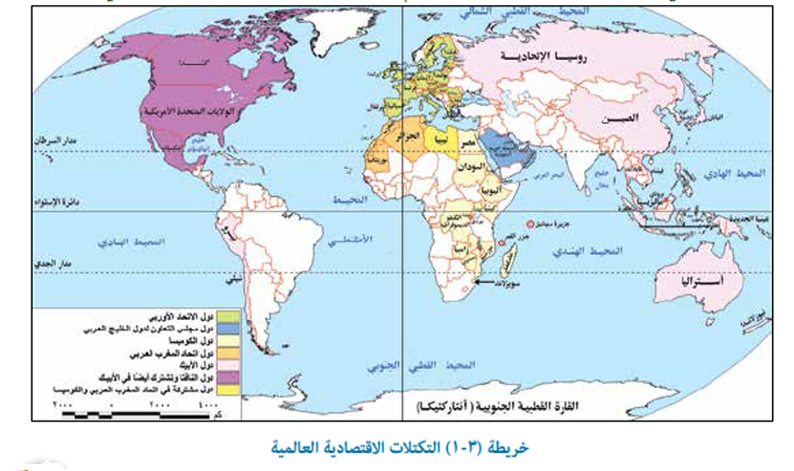 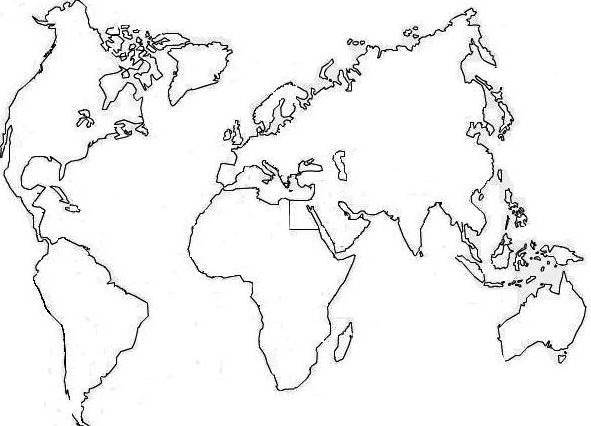 - العوامل المؤثرة على نشأة الحدود السياسية3)الانهار كحدود سياسية4) اشكال الحدود    5)أنواع الأنهار6)مراحل تخطيط الحدود السياسية7)تطور خريطة العالم في القرن العشرين8) أنواع الاقليات9 دوافع الهجرة الاجبارية(القسرية)10) العوامل المؤثرة علي العلاقة بين الدولة والاقلية11) تعددت العوامل التي أثرت في مستقبل الخريطة السياسية للعالم في أواخر القرن العشرين(هام) 1-- انتهاء الصراع الأيديولوجي بين الكتلة الشيوعية والكتلة الرأسمالية بانهيار الاتحاد السوفيتي  وتفكك حلف وارسو. 2--  العولمة وظهور الشركات متعددة الجنسيات التي أثرت على تطور خريطة العالم،   3- البنك الدولي وصندوق النقد الدولي وتدخلاتهما في السياسات الداخلية للدول، وأثر ذلك على استقرارها وسيادتها.  4-- سباق التسلح خاصة في منطقة الشرق الأوسط.   5- ثورة الاتصالات الحديثة وأثرها في نشر الوعي بين الشعوب، والاستقرار السياسي  .        6-مشكلة قضية اللاجئين والهجرة غير الشرعية 7- الصراع على المياه، خاصة في المناطق المهددة في مواردها المائية12)المشكلات السياسية13)للفحم تأثير سياسي محدود عكس البترولو ذلك  لأنه1- لا يدخل منه في التجارة الدولية سوي 10% فقط ,2-ويساهم الفحم بحوالي 26% من إنتاج الطاقة في العالم   بينما البترول    لعب   دورا في مسار الحرب وفي اتجاه القوات المتصارعة نحو السيطرة علي منابعه , حيث اندفعت الجيوش الألمانية نحو القوقاز أملا في  الحصول عليه كذلك لعب دورا بارزا في حرب اكتوبر1973 14)  زادت أهمية المياه المحايدة والأرصفة القارية  القريبة من ساحل الدول بعد اكتشفا العديد من الثروات المدفونة في قاع هذه المسطحات المائية، ومنها المصايد : حيث إن معظم مصايد الأسماك الكبيرة في العالم تقع في هذا النطاق.البترول والغاز الطبيعي : ومثال ذلك بحر الشمال وخليج المكسيك والخليج العربي 15) أسباب النزاع علي الأنهار الدولية:1- حق الملاحة ,لان بعضها دول داخلية حبيسة ,حيث يمثل النهر احد طرق النقل القديمة ونفذا طبيعيا لهذه الدول .2-حق توزيع المياه أو اقتسام مياه النهر  3.- حق صيد الأسماك في المجري النهري   4- حق توليد الكهرباء علي طول المجري16) أهمية التعاون الدولي لمواجهة المشكلات الاقتصاديةهام)يتميز العصر الحالي بتشابك العلاقات بين دول العالم علي المستوي الدولي أكثر من أي وقت مضي , سواء في العلاقات السياسية أو الاقتصادية أو غيرها من العلاقات بين دول العالم ,  ,ويواجه العالم اليوم مشكلات اقتصادية جمة مثل : الفقر, والجوع ,والجفاف ,المياه .والطاقة ,والتخلف في بعض الأقطار الأسيوية والإفريقية وأمريكا اللاتينية ويتطلب التغلب علي هذه المشكلات تضافر الجهود الدولية من أجل القضاء علي هذه المشكلات وتخفيف أثارها لذلك ظهرت وعدد من المؤسسات الدولية المهتمة بالتعاون الدولي لحل مختلف المشكلات العالمية17))أن وظيفة الحد المائي لا تقل أهمية وخطورة بالنسبة للدول عن حدها البري، ذلك لأن الحد البحري يقوم بمجموعة من الوظائف للدولة تتمثل فيما يلي :1-- حماية حدودها البحرية من السفن المشبوهة (الحماية والأمن)  2- يحمي اقتصاد الدولة من خلال منع تهريب البضائع المختلفة إليها.3- كما يمكن الدولة من استغلال المصايد والثروات المختلفة الموجودة في نطاق مياهها الإقليمية.       4-، بالإضافة إلى وقاية الدولة من أي أوبئة أو أمراض قد تدخل إليها من خلال السفن القادمة من دول أخرى؛ حيث تخضع للتفتيش الصحي  18) أنواع المياه19)  1)الامة والدولة2- النظام الفيدرالي والنظام الكونفيدرالي ؟   3-الدولة الوحدوية والاتحادية(5)العواصم  وأنواعها6- قلب الدولة حسب أهميتهاأثر المناخ في قوة الدولة(14)مميزات وعيوب الجبال في الدولة15) مميزات وعيوب الحجم الكبير للسكان18أنظمة الحكم المختلفةتذكر أن1-يعد النقل أحد مقومات الدولة العصرية(اهمية نوافر نظام نقل متطور في الدولة) 1-احد عوامل تماسك الدولة الداخلي ووحدتها              2 -أحد عوامل تقوية الروابط سواء داخليا أو خارجيا  3-يؤدي الي نجاح خطط التنمية واستغلال موارد الدولة   4-يسهل للدولة السيطرة علي الأمور الإدارية والسياسية               5-يسهل للدولة حركة جيوشها ونقل معداتها ونقل الإمدادات في وقت الحرب وعند الكوارث    (2 )  يعد التعليم أحد عوامل القوة داخل الدولة (مهم)   1-حيث أنه يؤثر في استغلال موارد الدولة وفي عمليتي الانتاج والدفاع   2-لأن انتشار البطالة داخل الدولة انما يؤدي الي بروز مشكلات اجتماعية وسياسية داخل الدولة مما يعوق تقدمها      ( 3) يؤثر توزيع السكان داخل  علي قوتها  (دلل)     وذلك لأن توزيع السكان توزيعا عادلا انما يؤدي الي   1-استغلال الموارد  2-الحفاظ علي الامن الداخلي 3-سلامه اراضي الدولة (كما في اوربا)   اما الدول التي يتركز سكانها في منطقة محددة فإن ذلك يؤدي الي  عدم استغلال مواردها كما هو الحال في الدول العربية         كما ان تركز السكان في المدن الكبري انما يضعف من سلامه الدولة حيث يسهل علي الدول المعادية ضرب هذه المدن  ( 4) لا قوة حربية  دون ركيزة اقتصادية   ( برهن  )   لأن الحصول علي الاسلحة وأدوات القتال بدون وجود طاقة لإنتاج  وإدارة لهذه الآلات       يضعف قوتها الحربية وتصبح غير قادرة علي التعامل مع القوي الخارجية المعادية ( 5) لاتتوقف مؤشر القوة لعسكرية للدولة علي عدد افرادها فقط وإنما هناك عوامل اخري ( دلل علي صحة ذلك؟)   هناك مؤشرات اخري مثل   1-نوعية المقاتل وكفاءته النوعية   2-مدي اخلاصه ودوافعه         3 -امتلاك الدولة جهاز مخابراتي  علي اعلي مستوي 4-مدي القدرة في تعبئة الجيش وتسخير كل موارد الدولة في وقت قصير لمواجهة الاخطار    ( 6)  ليس هناك نظاما مثاليا للحكم     لان المجتمعات تختلف حضاريا وثقافيا فما يتناسب مع مجتمع قد ليكون مناسبا لمجتمع آخر  ولكل دولة تجربتها الخاصة    ( 7) لا يتميز مناخ دولتي تركيا ومنغوليا بالتنوع رغم شكلهم المستطيل    وذلك لأن الدولتين يمتدان من الشرق الي الغرب وبالتالي حيث  يمر بهما دوائر عرض محدودة ولذا لايتأثران    ( 8) تفضل الامم عاده ان تنشأ فى مناطق مرتفعه ؟
     1- لانها مناطق محميه ٢: تكشف ما حولها من المناطق المجاورة  3-: تبسط نفوذها بعد ذلك على السهول المجاوره        ( 9)لعبت الحشائش دورا مهما فى التاريخ ؟
          1-: كانت فى العصور القديمه اهم مناطق الرعى فى العالم 
          2-: شكلت فى العصور الوسطى ملاذا للقوى الحربيه التى غزت العديد من المناطق 
          في النهايةثق في اللهأولا وأخرا ثم نفسك وفى ذاكرتك  .(وقبل ده كله عليك بالتقرب من الله عز وجل والمحافظة علي الصلوات الخمس وبر الوالدين والدعاء بهذا الدعاء (اللهم اني اسألك فهم النبيين وحفظ المرسلين والملائكة المقربين ,اللهم اني أستودعك ماقرأت وحفظت فرده لي عند الحاجة اليه)     (وفي النهاية هذا جهد وعمل بشري لايخلو من النقصان أو العيب فماكان من صواب فهو بتوفيق من الله وماكان من خطأ فمني ومن الشيطان   مع تمنياتي بالتوفيق      وعلي بركة الله أبدأ المذاكرة والمراجعة         أ/لبيب    طبيعيةبشرية1-الموقع(مصر)  2-المساحة(روسيا)1-الوزن السكاني(الصين)   2-الوزن الاقتصادي(الصين) 3-القوة العسكرية(روسيا)الاتحاد الاوربي (28دولة)مجلس التعاون لدول الخليج (6دول)1-بروكسل(بلجيكا)  -الرياض السعودية)  مؤسساته1- المجلس الأوربي:يعتبر قمة أجهزة الاتحاد, ويتكون من رؤساء الدول والحكومات التي يتشكل منها الاتحاد, ويحدد المجلس اتجاه وأولويات السياسة العامة  .2- البرلمان الأوربي:يتم انتخابه من قبل شعوب الدول الأعضاء ل خمس سنوات .ومهمته الأساسية إصدار القوانين والتشريعات في ضوء المقترحات المقدمة من المفوضية الأوربية.3- مجلس الاتحاد الأوربي: يعد الجهة الرئيسية لاتخاذ القرار داخل الاتحاد الأوربي, ويشارك البرلمان الأوربي في مسئولية إصدار قوانين الاتحاد الأوربي,  .4- المفوضية الأوربية..وتعد المفوضية الجهاز التنفيذي للاتحاد , حيث تشرف علي ميزانية الاتحاد , والبرامج التي يوافق عليها وتشرف علي الاتفاقيات   وتمثل المفوضية الاتحاد علي المسرح الدولي سياسيا واقتصاديا, وتتكون من 20 عضوا (رئيس, نائبان, 17 عضوا).1) المجلس الأعلى:وهو السلطة العليا لمجلس التعاون, ويتكون من رؤساء وملوك الدول الست ورئاسته دورية, ويعين الأمين العام, ويتبع المجلس هيئة تسوية المنازعات  التصديق علي ميزانية الأمانة العامة, ووضع السياسية العليا للمجلس,  2) المجلس الوزاري:يعد الجهاز التنفيذي للمجلس, ويتكون من وزراء خارجية الدول الأعضاء, أو من ينوب عنهم من الوزراء, وتشمل اختصاصاته اقتراح السياسات ووضع التوصيات الهادفة ,   وتعيين الأمناء المساعدين لمدة ثلاث سنوات  3) الأمانة العامة:تعتبر الهيئة الإدارية المركزية الثابتة للمجلس, ومقرها مدينة الرياض ومهمتها إعداد الدراسات الخاصة بالتعاون والتنسيق, والخطط,  أعلن عن قيامه عام 1981 في مدينة أبو ظبي بالإمارات     حلف وارسوشمال الأطلسي** نشأة الحلف:تأسس الحلف في مايو عام 1955م لمواجهة تهديدات أعضاء حلف شمال الأطلسي, وكان من أبرز أسباب انضمام ألمانيا الغربية لحلف شمال الأطلسي تبلورت فكرة إنشاء حلف عسكري يضم دول غرب أوربا والولايات المتحدة الأمريكية, اثر قيام الاتحاد السوفيتي(السابق) بتشديد حصاره علي برلين عام 1948م ,  , وكان دور الحلف في فترة التأسيس تولي مهمة الدفاع عن أوربا الغربية ضد الاتحاد السوفيتي,   التخومالحدود السياسية مناطق جغرافيه لها مساحة (لها طول وعرض) كالغابات والصحارى .عبارة عن خطوط تفصل بين الدول بعضها وبعضظاهرة جغرافيةظاهرة سياسية لا يتعدى عرضها بضع بوصات أحيانا .ليس لها أساس قانونى أو معاهده تحدد إطارها المكانى بدقة ظاهرة سياسية ولا يتعدى عرضها بضع بوصات أحيانا ظاهرة ثابتة فى المكان لا تتغير بتغير الظروف (لا يمكن تحريكها) فقد تتغير وظيفتها لكنها تبقى كما هى  قابله للنقل والحركة والتغير بل والاختفاء فى حالات كثيرة , لأنها ظاهرة بشرية تضم أحيانا موارد طبيعية لأنها بطبيعتها لها مساحة كالغابات والجبال لا تظهر بها موارد طبيعية لأنها مجرد خطوطزيادة عدد السكانالحاجة إلى تنمية المناطق الهامشيةالمعاهدات  بين الدولتصفية الاستعمار لمستعمراتهالحروبدفعت زيادة السكان كل دولة إلى التوسع فى مناطق التخوم المجاورة لها , وصاحب هذا التوسع تقدم وسائل النقل والمواصلات التى سهلت من عمليه التوسع . ومع التوسع التقت الدول مع بعضها البعض عند نقطه لابد وأن يحدد فيها أو عندها حدود خطية تحدد سيادة كل دولة  ومن أمثلتها ما حدث بقارة أوربا ؛ حيث كانت الجبال والغابات بمثابة التخوم الفاصلة بين الدول القارة, وبإزالة الغابات انكشفت الأرض , وبالتالى رسمت الحدود الخطية للفصل بين الدول بدلا من التخومنشأ الحد السياسى الخطى نتيجة ؛ لأن أيا من الدولتين المشتركتين فيه أو كلتيهما لم تعد راضية عن الوضع الغامض لمناطقها الهامشية كالمناطق الصحراوية مثلا مما دفعها إلى تنمية هذه المناطق واستغلالها واكتشاف ما بها من موارد اقتصادية , وبالتالى ترسيم الحدود الخطية على اليابس أو على المسطحات المائية المشتركة بين هاتين الدولتينظهرت الحدود السياسية الخطية أيضا نتيجة لإبرام المعاهدات بين الدول وكثير من حدود العالم اليوم جاء تحديدها بناء على معاهده خشية طغيان دولة قوية على جارتها الضعيفة  أدت تصفية الاستعمار التى بدأت منذ الحرب العالمية الثانية إلى نشأه الكثير من الحدود الخطية خاصة فى المستعمرات الأوربية فى أفريقيا وأسيا وأمريكا الجنوبية , وكمثال واضح لذلك المستعمرات الفرنسيةوالإنجليزية والإيطاليه فى قارة إفريقيا كانت الحروب ذات أثر واضح على نشأه الحدود الخطية   كمثال على ذلك حدود الغالب والمغلوب , وحدود الهدنه التى أصبحت بمثابه حدود سياسيةمميزاتهاعيوبها : 1- وضوحها في الطبيعة.2-تمثل خطا دفاعيا ومانعا مائيا، 3-يصعب على الجيوش الغازية اجتيازها.1-الأنهار غير مستقره حيث أنها تغير مجاريها. بسبب عمليات النحت والارساب2-ضفافها غير ثابتة بسبب الفيضان والنحت والإرساب مثال على ذلك نهر الريوجراند الذي تسير معه الحدود السياسية بين الولايات المتحدة والمكسيك الذي غير مجراه، فتحولت منطقة بانكو بعد عام 1898م من تبعية الولايات المتحدة إلى المكسيكالجبالالأنهارقد يمتد خط الحدود مع 1-خط تقسيم المياه على طول امتداد القمم الجبلية، وهو يعد أفضل الحدود السياسية في المناطق الجبلية.2-قد يكون خط الحدود بين الدول عند أقدام الجبال.قد تتخذ الحدود السياسية التي تتبع الأنهار عدة أشكال منها :1-خط المنتصف (الوسط) : مثل نهر الريوجراند الذي يفصل بين الولايات المتحدة  والمكسيك.2-خط العمق الملاحي : مثل الحدود بين فرنسا وألمانيا على طول نهر الراين.3-إحدى ضفتي النهر : بحيث يجري النهر بكامله داخل دولة الجوار دون الأخرى، مثل خط الحدود بين بولندا وكل من دولتي بيلا وروسيا وأوكرانيا على طول نهر بوج أحد فروع نهر الفستولا،  .الأنهار المحليةالأنهار الدولية: وهو النهر الذي يجري من منبعه إلي مصبه في دولة أو داخل الحدود السياسية لدولة واحدة .وهنا لا تظهر مشكلة سياسة داخلية خاصة بالاستفادة من مائية النهر في الري والصيد والملاحة .ومن أمثلتها نهر المسيسبي في الولايات المتحدة الأمريكية والسين في فرنسا                       وهي الأنهار التي تفصل بين الدول , ويتم اتخاذها كحد سياسي بينها , وهنا يثار النزاع بين الدول علي ترسيم خط الحدود السياسية مع احدي ضفتي النهر أو مع اقتسام سطح المجري أو قاعه مثل نهر الراين .وهناك نوع أخر من الأنهار الدولية , يجري عبر الدول مثل نهر النيل التعريف والتخطيطالتحديدالتعيينإدارة الحدحيث توضع معاهده الحدود فى هذه المرحلة , وتشتمل المعاهدة على وصف الحدود والمناطق التى ستخترقها , وكلما كان الوصف تفصيليا ودقيقا كلما قلت احتمالات الأحتكاك والنزاع والعكس صحيح ,  ويتم فى هذه المرحلة تحديد الحد , فبعد أن يتم الأنتهاء من صياغه معاهده الحد تعطى للجنه الجغرافية التى تستعين بالخرائط التفصيلية والصور الجوية والمرئيات الفضائية لتحديد الحد وموقعه على الخرائط , وتبرز فى هذه المرحلة المسائل الصغيرة (كمزرعة مثلا) , مما قد يؤدى إلى تغيير مسار الحد عده مئات قليلة من الأمتار هنا أو هناك إذا اعترضته مزرعة  وفى هذه المرحلة يتم تعيين خط الحد على الطبيعة وتحقيقه على الخريطة , ويستعان فى هذه المرحلة بعده أشياء منها :1-نصوص المعاهدة  2-المعلومات التى جمعها الجغرافيون فى المرحلة الثانية  -الخرائط التفصيلية .وتستخدم طرق مختلفة فى توضيح الحد مثل الأسلاك الشائكة وأعمده من الحجارة والأسمنت المسلح أو   الأسوار  يتم فى هذه المرحلة المحافظة على الحد الخطى السياسي واستبقاء فاعلية وحراسته , ويتم الأتفاق فى هذه المرحلة على ما يلى :-منافذ عبور الحد .2-نقاط التفتيش والجمارك والحراسة والتحصينات .لجان فض المنازعات ووسائلها في أوائل القرن العشرين  النصف الثاني من القرن العشرين أواخر القرن العشرين :مطلع العقد الثاني من الألفية الثالثة تمخضت الحرب العالمية الأولى والحرب العالمية الثانية عن تغيرات سريعة، على أثرهما اختفت دول وظهرت دول، وعدلت حدود دول، واختفت إمبراطوريات، وحل محلها قوى عظمى جديدة، مثلما حدث في ألمانيا والتي انقسمت إلى ألمانيا الشرقية وألمانيا الغربية.في بداية الخمسينيات ظهر الاستقطاب العالمي بين قوتين عظميين تنازعتا السيادة على  خريطة العالم وهما : الكتلة الشيوعية بزعامة الاتحاد السوفيتي (السابق)، والكتلة الرأسمالية بزعامة الولايات المتحدة الأمريكية، وبينهما مجموعة دول عدم الانحياز.في السنوات العشر الأخيرة من القرن الماضي شهدت خريطة العالم السياسية تغيرات سريعة، ربما لم يشهدها العالم من قبل، وتمثلت في   1- انهيار الكتلة الشيوعية وانفراط عقد حلفها العسكري (حلف وارسو)2- تفت الاتحاد السوفيتي ذاته  3- انفراط عقد دولة يوغوسلافيا واتحاد ألمانيا في دولة واحدة     4- انتصار الرأسمالية بزعامة الولايات المتحدةضمت خريطة العالم السياسية في أكثر م 200دولة، منها 193 دولة على وجه التحديد ذات طابع عضوية كاملة بالأمم المتحدة إلى جانب دول أخرى غير كاملة العضوية بالمنظمة الدونية (فلسطين، دولة الفاتيكان)، كما أن بعض الدول غير منضم للأمم المتحدة.كسويسراالاقليةالقوميةالدينيةاللغويةاللغويةالعرقيةخصائصهالقد أسفر تفكك الاتحاد السوفيتي السابق ويوغسلافيا عن نشأة 21 دولة منها (14 في أوربا, 6في أسيا, إلي جانب واحدة في آوراسيا وهي روسيا الاتحادية .(خريطة رقم 2-27). يوجد داخل كل دولة قوميات أصغر من دول مجاورة علي سبيل المثال:* روسيا الاتحادية أساسها القومية الروسية, وداخلها قوميات (أقليات) كانت تشكل الاتحاد السوفيتي السابق كما أن كل دولة بها أقلية روسية.* نجد في مقدونيا وصربيا أقليات ألبانية.* البوسنة والهرسك بها أقليات صربية وكرواتية.ومن أمثلتها 1-الأقليات المسلمة في دول أوربا وأمريكا الشمالية والجنوبية ,2-والأقليات المسيحية في العالم العربي تقريبا 3-,وكذلك كل إتباع الأديان السماوية في دول مثل : الصين واليابان وكوريا والهندتعد اللغة أهم عناصر تكون القوميات في العالم أي الوعاء الثقافي للأمم , وتحرص كل دولة في العالم أن يسود فيها لغة رسمية واحدة ,وتعتبر الأقليات اللغوية أقل أنواع الأقليات انتشارا   إن حركة السكان علي خريطة العالم منذ فجر التاريخ والي ألان كان من نتيجتها انتشار الأعراق الأساسية في العالم-القوقازية والمغولية والزنجية- في كل قارات العالم , بمعني أن كل قارة – بل ومعظم دول العالم –بها إفراد ينتمون أساسا لعرق أو سلالة معينة وأقليات من سلالات أخري.ولا يمثل العرق أو السلالة مشكلة سياسية إلا حينما تظهر مشكلة التمييز العنصري بين إفراد وشعب دولة معينة فعلي سبيل المثال : الزنوج في العالم الجديد بالكامل بمثابة أقلية عرقية, وكانت تمارس ضدهم تفرقة عنصرية شديدة خاصة في الولايات المتحدة الأمريكية , ويشكلون جوالي 12.5%من سكانها.كما أن البيض القوقازيين في كل إفريقيا جنوب الصحراء بمثابة أقليات بيضاء وسط شعوب القارة الإفريقية السمراءإن حركة السكان علي خريطة العالم منذ فجر التاريخ والي ألان كان من نتيجتها انتشار الأعراق الأساسية في العالم-القوقازية والمغولية والزنجية- في كل قارات العالم , بمعني أن كل قارة – بل ومعظم دول العالم –بها إفراد ينتمون أساسا لعرق أو سلالة معينة وأقليات من سلالات أخري.ولا يمثل العرق أو السلالة مشكلة سياسية إلا حينما تظهر مشكلة التمييز العنصري بين إفراد وشعب دولة معينة فعلي سبيل المثال : الزنوج في العالم الجديد بالكامل بمثابة أقلية عرقية, وكانت تمارس ضدهم تفرقة عنصرية شديدة خاصة في الولايات المتحدة الأمريكية , ويشكلون جوالي 12.5%من سكانها.كما أن البيض القوقازيين في كل إفريقيا جنوب الصحراء بمثابة أقليات بيضاء وسط شعوب القارة الإفريقية السمراءالكوارث الطبيعيةدوافع قومية أسميالصراعات والحروبمثل الزلازل والبراكين والسيول والفيضانات  الخكتهجير أهالي النوبة من منطقتهم جنوب أسوان إلي أماكن أخري بسبب إنشاء السد العالي  1-النزاعات الدولية  مثل ما حدث في دولة الكويت عام1990م, حينما احتلت القوات العراقية دولة الكويت ,الأمر الذي أضطر بعض السكان إلي الهجرة القسرية إلي الجوار حتى تحريرها.2-الصراعات الداخلية, وما ينتج عنها من حروب أهلية  مما يدفع السكان الي الهجرة الي دول الجوار وهم مايطلق عليهم اسم اللاجئون من أمثلة ذلك مايحدث للشعب الفلسطينيالتوزيع الجغرافي للأقلية: وطن الأقليةالخصائص القوميةحجم الأقلية وقوتها الاقتصاديةيعني مدي انتشار الأقلية في الدولة أو تركزها الجغرافي, فلو كانت الأقلية منتشرة ومبعثرة في أنحاء الدولة وسط الأغلبية يكون تأثيرها محدودا أو حتى معدوما , خاصة في حالة مطالبتها بالانفصال عن الدولة الأم.  أما لو كانت مركزة جغرافيا في مكان ما في الدولة لا سيما لو كان علي أطراف الدولة, هنا تكون مطالبتها خطرا علي استقرار الدولة, خاصة لو كانت هناك قوي مجاورة تشجع هذه الأقلية في مطالبها , مثال ذلك :إلباسك في اسبانيا, سكان تيمور الشرقية في إندونيسياتكون الأقلية مثيرة لقلاقل سياسة حال وجود وطن للأقلية عاشت فيه وتشكلت داخلة ملامحها الخاصة لا سيما لو كان هذا الوطن علي أطراف الدولة ,مثال ذلك الأكراد علي أطراف الدول التي يتوزعون عليها (إيران والعراق وسوريا وتركياويقصد بها هل للأقلية صفات خاصة تميزها عن الأغلبية ؟ وقد يكون هذا الاختلاف في اللغة أو الدين أو العرق , وبالطبع فإن الأقلية تستميت في الدفاع عن هويتها التي تميزها عم الأغلبية خاصة وقت الأزمات, وتكون مطالبها أما الانفصال عن الدولة الأم أو الحصول علي حقوقهايتوقف أثر القلاقل السياسية التي تثيرها الأقلية علي حجمها من مجموع السكان وقوتهم الاقتصادية ,فقد كان البيض في اتحاد جنوب إفريقيا أقلية ,لكنهم يسيطرون علي حوالي ثلاثة أرباع اقتصاد الدولة  المشكلةكشميرسبته ومليلهحركة الرعاةأطرافهاالهند وباكستانالمغرب واسبانياأسبابهايرجع ذلك الي1- ما قامت به بريطانيا بتقسيم الهند إلى قسمين رئيسين في أغسطس عام 1947م هما :      جمهورية الهند وتضم الأغلبية الهندوسية، والثانية الباكستان التي تضم الأغلبية المسلمة،2- رغم أن الديانة السائدةفي كشمير هي الإسلام  لكن السلطة الحاكمة كانت هندوسية، ولذلك فإن حاكم كشمير لم يكن يرغب في الانضمام إلى أي من الدولتين في البداية، وآثر أن يبقى بعيدا عن الصراع بين الهند وباكستان.  3-نظراً لأن الغالبية العظمى من سكان كشمير من المسلمين، ولأن تقسيم شبه القارة الهندية تم على أساس ديني، فقد بدأت الثورة الداخلية في كشمير ضد الهندوس، 4- فاستعان حاكم كشمير   بالهند التي أسرعت بالتدخل بجيوشها في كشمير لمساعدته، ثم تدخلت باكستان لمساعدة الشعب، واستمر القتال بين الهند وباكستان   لنحو   عام إلى أن توقف في يناير عام 1949م بعد أن تدخلت الأمم المتحدة1-احتلت أسبانيا سبتة عام 1415م ثم ثامت باحتلال مليلة عام 1495م ثم وقعت المغرب فريسة الاستعمار الفرنسي حتى استقلت عام 1956م مع بقاء سبتة ومليلة في يد الأسبان.2-لم يتوقف المغرب عن مطالبته بالمدينتين، ولكن أسبانيا رفضت ذلك بحجج واهية  هي : (التقادم، وأن نسب السكان من الإسبان تصل إلى 60% من السكان، كما أن المدينتين غير مسجلتين ضمن الأراضي غير المستقلة لدى الأمم المتحدة عام 1947م).3-عرض المغرب هذه المشكلة رسميا على الأمم المتحدة عام 1975م باعتبارهما أراضي يجب تصفية الاستعمار منها، ولكن أسبانيا رفضت، وطالب مجلس الأمن من أسبانيا والمغرب تسوية الخلافات عن طريق الحوار.4-عام 1985 ظهرت مشكلتان داخل سبتة ومليلة وهي :محاولة السكان الأسبان الحصول على الحكم الذاتي.إصدار أسبانيا قانون يلزم الأجانب في أسبانيا بالحصول على إذن إقامة كل خمس سنوات. في الوقت الذي يعتبر الأسبان في سبتة ومليلة أن السكان المغاربة أجانب بينما يعتبر المغاربة أنفسهم أنهم السكان الأصلييون.زيادة السكان فقط حولت بعض الدول جزءا من أراضيها الرعوية إلى الزراعة، وبالتالي تقلصت المراعي، وأصبحت هناك نزاعات بين الرعاة والمزارعين في داخل العديد من دول إفريقيا.2- رسم الحدود السياسية في إقليم السافانا الإفريقية بين دول الإقليم دون مراعاة للقبائل وتوزيعاتها المكانية، مما أثار العديد من المشاكل السياسية بعد ترسيم الحدود، مثلما يحدث في غرب السودان الآن، أو بين دولتي الشمال والجنوب السوداني.3- تحصيل الضرائب والرسوم من الرعاة الناتجة عن ترسيم الحدود السياسية.4- التغيرات المناخية التي شهدتها دول غرب إفريقيا على وجه الخصوص في سبعينيات وثمانينات القرن العشرين وما أحدثته من مشكلات في مناطق المراعي، من نفوق ملايين الحيوانات وهجرة السكان إلى المدن أو إلى حرفة الزراعة وكل ذلك أدى إلى وجود مشاكل سياسية أساسها حرفة الرعي وهجرة الرعاة بين الدول.المياه                                                 تعريفها  الداخليةوتضم كل الأشكال المائية المتصلة بالبحر وتقع فوق يابس الدولة، وتشمل البحيرات الساحلية ومصبات الأنهار والخلجان محدودة المساحة، وليس هناك شك في أنها جميعا جزء من أرض الدولة، وذلك لأنها محاطة بيابس الدولة، ولا تعد المياه الداخلية جزء من المياه الإقليمية.الإقليمية  هي : نطاق من المياه البحرية تحد حافته الخارجية من جهة البحر الحد السياسي البحري للدولة، وتمارس الدولة سيادتها كاملة على مياهها الإقليمية تماما مثل ممارستها لهذه السيادة على يابسها، وتخضع السفن الموجودة داخل هذه المياه لقوانين الدولة وتشريعاتها.التكميلية  الملاصقةتمتد من نهاية المياه الإقليمية للدولة الساحلية إلى مسافة محددة في اتجاه البحر، وتمارس الدولة في هذه المياه سلطا جمركية وإجراءات خاصة بالرقابة والإشراف الضروريين؛ لتحقيق الأمن والسلامة لها للمحافظة على مصالحها الحيوية وقضت اتفاقية جنيف 1958م الخاصة بقانون البحر أن مدى المياه الإقليمية والتكميلية يجب ألا يتعدى 12ميلاً، إلا أنه تم الاتفاق في السبعينات أنه يمكن أن تصل المياه الإقليمية للدولة إلى 12 ميلا ويكون لها 12 ميلا بحريا آخر بمثابة مياه تكميلية أي مداهما يصل إلى 24 ميلا بحريا، مع الأخذ في الاعتبار أن المياه التكميلية هي من أعالي البحار وسيادة الدولة عليها مشروطة بأمن وسلامة الدولة المجاورة لها تلك المياهالمحايدةوهي منطقة تلي منطقة المياه التكميلية تجاه البحر، وتدعي بعض الدول سيادتها عليها، وتمنع الدولة ممارسة العمليات العسكرية الأجنبية فيها، وقد حددت بعض الدول القوية لنفسها مناطق في وسط المحيط لتجري فيها تجاربها النووية والصاروخية المختلفة، ومن هنا فإن الاعتراف بالدولة التي تدعي هذا الحق يعتمد على قوة الدولة.أعالي البحار     وهي عبارة عن المناطق البحرية المفتوحة للجميع بدون قيود، والتي لا تدعي دولى ملكيتها (أي مشاع للبشرية)، وتعد المياه التكميلية والمحايدة من أعالي البحار، ولكن قيدت حرية الملاحة فيهم، بعكس المياه الدولية التي لا يحق لأي دولة أن تتدخل في حرية الملاحة فيهاالرصيف القاري :وهو امتداد لليابس تحت مياه البحر، ويمتد من خط الساحل حتى عمق 100 قامة (القامة تساوي 182سم)، وللدولة حق استكشاف الموارد الاقتصادية المائية والمعدنية الموجودة به واستغلالها، وقد ظهرت قيمته بعد الاكتشافات البترولية الهائلة أمام سواحل بعض الدول في بحر الشمال والخليج العربي  أوجه الشبهأوجه الاختلافأوجه الاختلاف.....كلاهما يتشابه في عناصر التكوين  وهما  الشعب  والأرض.....كلاهما يتشابه في عناصر التكوين  وهما  الشعب  والأرضأولا...الأمة لاتطلب سلطة حاكمة  عكس الدولة التي من أهم مكوناتها السلطة الحاكمةثانيا..الأمة قد تعيش في أكثر من دولة تختلف خصائصها   عكس الدولة لها حدود سياسية حاجزة وفاصلةثالثا الأمة تحتوي علي العديد من الخصائص التي ليست ضرورية بالنسبة للدولة مثل اللغة والعادات و التقاليد فالولايات المتحدة يعيش فيها جنسيات مختلفة كما أن سويسرا يوجد بها ثلاث لغات مختلفةالنظام الفيدراليالنظام الكونفيدرالينشأتهيتكون نتيجة 1-اندماج عدد من الدول المستقلة في دولة الاتحاد مثل البرازيل والهند واستراليا  2-تفكك الدولة الي دول صغيرة في المساحة مثل الاتحاد السوفيتي السابقيتكون نتيجة انضمام دولتين أو أكثر في اتحاد تنظمه معاهدة بينهما لتحخقيق أهداف  وغايات مشتركة وتعهد بعض الصلاحيات الي حكومة مركزيمع احتفاظ كل دولة بشخصيتهاالقانونية وسياستها الخارجية والداخلية خصائصها1-الشعب له الحق في المشاركة في شئون البلاد المركزية2-تتمتع بدستور فيدرالي3-تحقيق التوازن بين السلطة المركزية والسلطة المحلية 4-يتم تمثيل السلطة المحلية في السلطة المركزية5-لايمكن ان تتحول الي نظام كونفيدرالي1-اتحاد ينظمه معاهدة بين دولتين  2-تحتفظ كل دولة بعاصمتها المستقلة    3-لكل دولة علمها الخاص4-لكل دولة عملة نقدية خاصة بهاأو قد يكون هناك عملة موحدة مثل اليورو لدول الاتحاد الاوربي  5-لكل دولة دستورها  6-لكل دولة الحق في التمثيل الدبلوماسي7-يمكن ان يتحول الي اتحاد فيدرالي فيما بعد الامور المتعلقة بالسيادةتكون من اختصاص الحكومة المركزية فقط دون حكومات الولايات والاقاليم ودور حكام الولايات يتمثل في ادارة شئون السكان بالضافة الي ممثليهم في البرلمان الفيدرالي تكون من حق الحكومات الاقليمية التي تمثل الدول المشاركة في الاتحادمن أمثلة هذا النظام الاتحاد الاوربي  هي الدولة التي يوجد بها حكومة واحدة ومجلس نيابي واحد وفيها تسيطر الحكومةالمركزية علي جميع  السلطات داخلها وتستمد كل سلطة ادارية داخلها قراراتها من الحكومةالمركزيةخصائصها1-تجانس سكانها  2-لها قلبا ونواه واحدة هي العاصمة التي نمت حولها الدوله 3-مساحتها صغيرة 4-لاتوجد عوائق طبيعية أو جغرافية داخلها مما يسهل اندماجها 5-ارتفاع كثافتها السكانيةومن أمثلة الدول الوحدوية  اليابان والفلبين كذلك الصين لكن النموذج المثالي يتمثل في دولة فرنسا...........................................................................................    )4عوامل اختيار العاصمةهي الدولة التي يوجد بها حكومة واحدة ومجلس نيابي واحد وفيها تسيطر الحكومةالمركزية علي جميع  السلطات داخلها وتستمد كل سلطة ادارية داخلها قراراتها من الحكومةالمركزيةخصائصها1-تجانس سكانها  2-لها قلبا ونواه واحدة هي العاصمة التي نمت حولها الدوله 3-مساحتها صغيرة 4-لاتوجد عوائق طبيعية أو جغرافية داخلها مما يسهل اندماجها 5-ارتفاع كثافتها السكانيةومن أمثلة الدول الوحدوية  اليابان والفلبين كذلك الصين لكن النموذج المثالي يتمثل في دولة فرنسا...........................................................................................    )4عوامل اختيار العاصمةهي الدولة التي يوجد بها حكومة واحدة ومجلس نيابي واحد وفيها تسيطر الحكومةالمركزية علي جميع  السلطات داخلها وتستمد كل سلطة ادارية داخلها قراراتها من الحكومةالمركزيةخصائصها1-تجانس سكانها  2-لها قلبا ونواه واحدة هي العاصمة التي نمت حولها الدوله 3-مساحتها صغيرة 4-لاتوجد عوائق طبيعية أو جغرافية داخلها مما يسهل اندماجها 5-ارتفاع كثافتها السكانيةومن أمثلة الدول الوحدوية  اليابان والفلبين كذلك الصين لكن النموذج المثالي يتمثل في دولة فرنسا...........................................................................................    )4عوامل اختيار العاصمةوهذه الدول يكون فيها نظام الحكم ينقسم ألي نوعين  هما1-الفيدرالية   2-الكونفيدراليةولكل منهما وظائف يحددها الدستور وهما متشابهان ماعدا مايتعلق  بالامور السيادية مثل الجيش والسياسة الخارجية والدفاع الخارجي والامن الداخلي خصائص  1-وحدة السيادة2  -وحدة السلطة السياسية 3-وحدة اقليم الدولة4-وحدة الدستور  5-وحدة الجنسية   6-وحدة الشخصية الدولية  وهذه الدول يكون فيها نظام الحكم ينقسم ألي نوعين  هما1-الفيدرالية   2-الكونفيدراليةولكل منهما وظائف يحددها الدستور وهما متشابهان ماعدا مايتعلق  بالامور السيادية مثل الجيش والسياسة الخارجية والدفاع الخارجي والامن الداخلي خصائص  1-وحدة السيادة2  -وحدة السلطة السياسية 3-وحدة اقليم الدولة4-وحدة الدستور  5-وحدة الجنسية   6-وحدة الشخصية الدولية  وهذه الدول يكون فيها نظام الحكم ينقسم ألي نوعين  هما1-الفيدرالية   2-الكونفيدراليةولكل منهما وظائف يحددها الدستور وهما متشابهان ماعدا مايتعلق  بالامور السيادية مثل الجيش والسياسة الخارجية والدفاع الخارجي والامن الداخلي خصائص  1-وحدة السيادة2  -وحدة السلطة السياسية 3-وحدة اقليم الدولة4-وحدة الدستور  5-وحدة الجنسية   6-وحدة الشخصية الدولية  العامل التاريخيسهولة المواصلاتسهولة المواصلاتالحماية والدفاعالسيادة القوميةالسيادة القوميةحيث أن بعض المدن إنما أتم اتخاذها كعاصمة بسبب مكانتها التاريخية مثلروما(ايطاليا)  باريس(فرنسا) القاهرة(مصر)حيث ان هناك مدن تم اختيارها عاصمة بسبب مواصلاتها مثل 1-مدريد(اسبانيا) سهولة اتصالها بباقي الدولة  2-الخرطوم(السودان)لوقوعها علي نهر النيل3-نواكشوط(موريتانيا)التي تقع علي ساحل المحيط الأطلنطيحيث ان هناك مدن تم اختيارها عاصمة بسبب مواصلاتها مثل 1-مدريد(اسبانيا) سهولة اتصالها بباقي الدولة  2-الخرطوم(السودان)لوقوعها علي نهر النيل3-نواكشوط(موريتانيا)التي تقع علي ساحل المحيط الأطلنطيحيث يتم اختيار العاصمة بعيدا عن الحدود وبالتالي تكون بعيدة عن مناطق الصراعات والحروبمثل اختيار مدينة انقرة (تركيا)بدلا من اسطنبولحيث تحرص الدولة علي ان تكون العاصمة ضمن منطقة القوميات الكبري  مثل موسكو(روسيا)حيث الاغلبية السلافيةحيث تحرص الدولة علي ان تكون العاصمة ضمن منطقة القوميات الكبري  مثل موسكو(روسيا)حيث الاغلبية السلافيةقديمةمستحدثةهي العواصم التاريخية التي ظلت مركزا للدولة عدة قرون مثل المدن التاريخية السابقةلندن وروما والقاهرةهي التي تم نقلها من أماكنها إلي أماكن أخري لأسباب مختلفة مثل قيام اليابان بنقل عاصمتها من مدينة كيوتو إلي طوكيو الواقعة علي ساحل المحيط الهاديمنطقة القلب ذات الأهمية الاقتصاديةمنطقة القلب ذات الاهمية السياسية  منطقة القلب ذات الأهمية الثقافية و الدينيةمنطقة القلب ذات التركيز السكانى  تتركز فيها الأنشطة الاقتصادية المهمة فى الدولة مثل : إقليم البحيرات الخمس بين الولايات المتحدةتتركز فيها المقرات السياسية ومنها تصدر القرارات مثل القاهرة (قلب دولة وعاصمةتتركز فيها المؤسسات الثقافية والمراكز الدينية كمكة المكرمة فى المملكة العربية السعوديةيتركز فيها معظم سكان الدولة مثل تركز السكان فى جنوب أفغانستان دون غيره من مناطقها.المناخ المعتدلالمناخ المتطرف ( البارد او الحار )- يزيد من فاعلية الأنشطة البشرية فى مختلف المجالات، مما يساعد على قوة الدولة كما هو الحال فى معظم دول حوض البحر المتوسط.- يؤدي المناخ البارد أو الحار إلى الحد من فاعلية الأنشطة البشرية، وجعلها مناطق خالية أو قليلة السكان مثل: شمال روسيا وشمال كندا بفعل البرودة، والصحاري الحارة فى معظم شمال إفريقيا بفعل الحرارة والجفاف.ا لجوانب الايجابية للجبال في الدولةالجوانب السلبية للجبال1- تمنح الجبال الدولة مزيد من القوة؛ لأنها تشكل مواقع إستراتيجية فى المراقبة والدفاع.2- تشكل الجبال حدودا طبيعية واضحة بين كثير من الدول كجبال البرانس بين إسبانيا وفرنسا.3- تشغل المناطق الجبلية فى كثير من الدول مناطق سياحية. إما للاصطياف مثل جبال بلاد الشام،  أو مناطق للتزلج على الثلوج شتاء  مثل جبال الألب فى أوربا.4- توجد بها الثروات المعدنية التى تعد أساس الصناعة   1: صعوبة الاتصال بين أجزاء الدولة، 2-إعاقة تحقيق التنمية الشاملة،3-  تعزيز روح الانفصال لبعض الأقليات فى بعض الدول مثل: أقلية إقليم كتالونيا فى إسبانيا.الايجابياتالسلبياتالسلبيات1-اعداد جيوش كبيرة وضخمة العدد مثل الولايات المتحدة والصين2-توفر قوي بشرية ضخمة في مجال التنمية3-تتيح فرص ظهور المبدعين في المجالات المختلفة1-اعداد جيوش كبيرة وضخمة العدد مثل الولايات المتحدة والصين2-توفر قوي بشرية ضخمة في مجال التنمية3-تتيح فرص ظهور المبدعين في المجالات المختلفة1-صعوبة توفير الغذاء  2-صعوبة توفير الامن والحماية  3-ظهور حركات التمرد والانفصال مثل اقليم كاتلونيا في اسبانياالرئاسيالبرلمانيشبه الرئاسيخصائصه1-السلطة التنفيذية فيه مستقلة عن السلطة التشريعية ولايتم محاسبتها لأنها منتخبة من الشعب2-السلطة التشريعية لها وحدها حق التشريع ولايتم حلها لأنها منتخبة من الشعب3-الاستقلال التام للسلطات الثلاثة من ناحية والتخصص من ناحية اخريمثال لهذا النظامالولايات المتحدة الامريكيةخصائصه1-وجود برلمان هو مصدر القوانين والتشريع ومنتخب من الشعب2-الملك أو الرئيس يسود ولا يحكم3-رئيس الوزراء  يتولى الحكم ويكون منتخب من الشعب4-وجود رقابة متبادلة بين الحكومة والبرلمان عن طريق -الاستجوابات2-طرح أو سحب الثقةفيمكن لكل منهما جل الاخر مثال لهذا النظام  المملكة المتحدةخصائصه*-هو نظام وسط بين النظامين 1-يوجد رئيس منتخب علي رأس السلطة التنفيذية2-برلمان منتخب يشكل الحكومة3-السلطة مشتركة بين الرئيس والحكومة وينظمها الدستورمثال لهذا النظام فرنسا